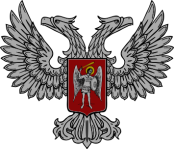 АДМИНИСТРАЦИЯ ГОРОДА ГОРЛОВКАРАСПОРЯЖЕНИЕглавы администрации05  октября  2021 г.		                                        №  765-р    	    г. ГорловкаОб объявлении конкурса на замещение вакантных должностей государственной гражданской службы Донецкой Народной Республики в администрации города ГорловкаВ целях обеспечения конституционного права граждан Донецкой Народной Республики на равный доступ к государственной службе и права государственных гражданских служащих на должностной рост на конкурсной основе, в соответствии с Законом Донецкой Народной Республики                         «О государственной гражданской службе» (с изменениями), Порядком проведения конкурса на замещение вакантной должности государственной гражданской службы Донецкой Народной Республики в администрации города Горловка, утвержденным распоряжением главы администрации города Горловка от 31 мая 2021 г. № 417-р, зарегистрированным Горловским городским управлением юстиции Министерства юстиции Донецкой Народной Республики от 22 июня 2021 г., регистрационный № 4526, Методикой проведения конкурсов на замещение вакантных должностей государственной гражданской службы Донецкой Народной Республики в администрации города Горловка и включение в кадровый резерв администрации города Горловка, утвержденной распоряжением главы администрации города Горловка от 31 мая  2021 г. № 418-р, зарегистрированной Горловским городским управлением юстиции Министерства юстиции Донецкой Народной Республики от 22 июня 2021 г., регистрационный № 4527, руководствуясь подпунктом 2.4.2 пункта 2.4 раздела 2, пунктом 4.1 раздела 4 Положения об администрации города Горловка, утверждённого распоряжением главы администрации от 13 февраля 2015 г. № 1-р (с изменениями от 24 марта 2020 г. № 291-р),1. С 05 октября 2021 года объявить конкурс на замещение вакантных должностей государственной гражданской службы Донецкой Народной Республики в администрации города Горловка (перечень вакантных должностей прилагается).2. Постоянно действующей конкурсной комиссии по проведению конкурса на замещение вакантной должности государственной гражданской службы Донецкой Народной Республики в администрации города Горловка и конкурса на включение в кадровый резерв администрации города Горловка (Калиниченко) провести конкурс на замещение вакантных должностей государственной гражданской службы Донецкой Народной Республики в администрации города Горловка.3. Настоящее Распоряжение вступает в силу со дня его подписания.4. Настоящее Распоряжение подлежит опубликованию на официальном сайте администрации города Горловка.Первый заместительглавы администрации города Горловка		                                                            П.В.Калиниченко